ANATOMIE/PHYSIOLOGIELes organes des sensL’oreilleAnatomieOrgane de l’audition et de l’équilibreComposé de trois parties :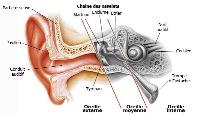 Oreille externe : structure simple, milieu aérien (on y trouve de l’air), rôle = auditionOreille moyenne : structure simple, milieu aérien (on y trouve de l’air), rôle = auditionOreille interne : structure complexe, milieu liquidien (périlymphe et endolymphe), rôle = audition et équilibrationOreille externeOreille moyenneCaisse de résonnance creusée dans l’os temporal qui assure la correspondance oreille externe et interne. Tapissée par une muqueuse.Délimitée par :Externe : le tympanInterne : deux fenêtres = fenêtre cochléaire (ronde) et fenêtre vestibulaire (ovale)Haut : récessus tympaniqueBas : trompe d’Eustache (conduit qui adapte la pression de part et d’autre du tympan)Le bâillement, la déglutition, la mastication et la manœuvre de valsalva sont des processus qui permettent de réguler la pression tympanique.Trois osselets composent l’oreille moyenne :Le malléus (marteau) : le plus proche du tympanL’incusLe stapes (étrier) : le plus interne, s’insère sur la fenêtre vestibulaireLes sons arrivent par le MEA, frappent et font vibrer le tympan. Les sons se propagent ensuite et frappent contre les trois osselets avant de se retrouver dans le milieu liquidien.Plusieurs muscles interviennent pour filtrer les vibrations sonoresEtrierMuscle tenseur du tympanLeur contraction permet de rigidifier le tympan pour limiter sa vibration et éviter les agressions sonores.Oreille interneCreusée dans l’os temporal, derrière l’orbiteElle se découpe en deux parties :Le labyrinthe osseux : creusé dans l’os temporal, circulation de la périlympheLe labyrinthe membraneux : flotte à l’intérieur du labyrinthe osseux, circulation de l’endolympheNerf auditif : branche vestibulaire (équilibre) + branche cochléaire (information auditive)Mouvement périlymphe et endolymphe enregistre transmission vibration/ondes sonores et changements de position du sonLe vestibulePartie centrale, on y retrouve la saccule et l’utricule. Ce sont deux vésicules qui flottent dans la périlymphe.Réunit entre elles par un petit canalUtricule : continuité du canal semi-circulaireSaccule : rejoint la cochlée par le conduit cochléaireL’extrémité des canaux semi-circulaires membraneux est enflé ce qui définit 3 ampoules par canal dans lesquelles on retrouve les récepteurs de l’équilibre appelés les macules. Les canaux semi-circulaires membraneux rejoignent l’utricule où l’on enregistre les rotations de la tête.La cochléeTrois parties :Rampe vestibulaire : rempli de périlympheRampe tympanique : rempli de périlympheConduit cochléaire : rempli endolympheOrgane spirale ou organe de Corti :Là on l’on retrouve les récepteurs de l’auditionConstitué de la membrane tectoriale et de cellules ciliéesC’est la vibration des mouvements de la qui excitent les récepteurs auditifsRepose sur la membrane basilaireBord conduit cochléaire : strie vasculaire qui sécrète l’endolymphePhysiologieL’auditionOscillation haute et basse fréquence qui définit une onde sonoreVitesse : 300 m/s	Sensibilité : 20 à 20.000 HZL’onde dépend de :La fréquence : nb cycle par seconde, plus fréquence élevée plus son aigüe, exprimée en HzL’amplitude : détermine un son fort ou faible, plus amplitude basse plus le son est faible, exprimée, dB. A partir de 90 dB, l’onde sonore est délétère.Propagation du sonPavillon : concentre les ondes pour les faire pénétrer dans le MEATympan : vibrationOsselets : transmettent vibration vers la fenêtre ovale/vestibulairePérilymphe + Endolymphe : mouvement liquidienOrgane de Corti : stimulationRécepteurs auditifs : stimuli transférés jusqu’au nerf auditifNerf auditif : conduit l’information jusqu’au cerveauCerveau : détermine intensité, localisation du sonL’équilibreEquilibre statiqueAu niveau vestibulaire (utricule, saccule) : récepteurs qui enregistrent la position de tête pour réguler notre posture.Equilibre dynamiqueCanaux semi-circulaire (crête ampullaire) : stimuler lors des mouvements dynamiques, permet de réguler la posture lors des changements de position du corps (course, se retourner).Information  voie nerveuse  tronc cérébral (centre équilibre)  nerf moteur  rétablir la postureL’odoratDeux voies d’intégration :Mémorisation : hypothalamus + système limbique pour associer l’odeur à un événement, induit une réponse rapideIntégration : conduite analysée au niveau du centre olfactif lorsque l’on rencontre une odeur nouvelle, la réponse passe par l’arc réflexeL’oeilLes annexesLes sourcilsEviter que la sueur n’arrive dans l’œil, protège des rayons lumineuxPrésents au niveau de l’arcade sourcilièreMobiles grâce aux muscle orbiculaire de l’œil et muscle corrugateur du sourcilLes paupièresAu nombre de deux par œil, ce sont des replis de peau mobileEntre les deux paupières on retrouve la fente palpébraleLes deux paupières se rejoignent en deux anglesAngle externeAngle interne : présence de la caroncule lacrymale dans laquelle on trouve les glandes lacrymales et les glandes tarsale sécrétion d’une substance huileuse et blanchâtre pour protéger l’œilMouvement des paupières = clignerRéhydrater l’œil : éviter que la cornée ne se dessèche (ulcération de la cornée)Protéger des corps étrangers : poussière, insectesSur le bord des paupières on retrouve les cilsLes cilsProtègent l’œil des impuretésDernière barrière avant l’œil, réflexe d’évitement lorsque l’on les approcheLa conjonctiveMuqueuse qui tapisse l’intérieur des paupièresMuqueuse palpébrale qui recouvre la partie visible du globe oculaireL’appareil lacrymaleLes glandes lacrymales sont situées sur la partie supérieure du globe oculaire.La sécrétion des larmes s’effectue par l’intermédiaire des canaux lacrymaux pour venir se déposer sur la conjonctive et c’est le clignement permet de lubrifier tout l’œilL’évacuation des sécrétions lacrymales se fait par l’intermédiaire de petit canaux lacrymo-nasale supérieurs et inférieur, pour être évacuer par le nez.Composition : sel, substance antibactérienne, mucus, anticorps, lysozymes antibactériensLe globe oculaireMouvements symétriques des deux globes oculaires sauf pathologie. 6 muscles assurent leurs mouvements chacun ayant une insertion orbitale et une insertion sur le globe oculaire :Division du globe oculaire en deux segments :Postérieur : derrière le cristallin, rempli du corps vitré (visqueux)Antérieur : devant le cristallin, rempli d’humeur aqueuse (liquide). Le segment antérieur présente deux chambres (postérieure et antérieure)Les 3 tuniques du globe oculaire :Fibreuse : la plus externe, TC peu vasculariséSclère : façonne le globe oculaire, lui donne la structure/forme. C’est sur la sclère que s’insère les muscles. S’unit à la dure-mère (dure-mère  arachnoïde  pie-mère)Cornée : partie visible de l’œil, en contact avec l’air ambiant. Laisse passer la lumière, riche en terminaisons nerveuses et en nocicepteurs. Peu vascularisé, les greffes son possibles. Pouvoir important de régénération.Uvée : tunique vasculaire riche en vaisseauxChoroïde : partie la plus pigmentée, très vascularisée, nourrit les tuniques, thermorégulatrice et protectrice de la rétine. Présente des pigments de mélanine qui vont absorber la lumière pour améliorer la netteté de la vision. Cette choroïde s’interrompt au niveau du nerf optique.Process ciliaires : forment un anneau de muscles lisses puissants qui s’entrecroisent autour du cristallin. Lorsqu’ils sont proches du cristallin ils se ratatinent/se plissent. Ces process ciliaires sécrètent l’humeur aqueuse. Zonule de Zinn ou Zonule ciliaire = ligament qui permet l’accommodation du cristallin, défaillant lors de glaucome.Iris : partie colorée de l’œil (bleu, marron, vert) situé entre la cornée et le cristallin. Au centre de l’iris, on retrouve la pupille = ouverture qui se contracte/dilate tel un diaphragme (myosis/mydriase ou anisocorie = dissymétrie). Réflexe pupillaire = reflet de l’état cérébral lors de traumatisme crânien.Rétine : tunique la plus interneCouche pigmentaire : couche externe de la rétine, absorbe la lumière et réserve de vitamine A. présence de cellules qui vont phagocyter les cellules photoréceptrices endommagésCouche nerveuse : couche interne de la rétine, on y trouve les photorécepteurs cônes et bâtonnets.Tâche aveugle : autour du nerf optique on n’a pas de photorécepteurs, pas d’informations visuelles qui parviennentMacula : zone autour de la rétine où sont focalisées les imagesFovéa : petite zone de la macula, endroit où arrive les informations visuelles, augmente l’acuité visuelle.Bâtonnets : en périphérie, 20x plus nombreux que les cônes, se ramifient au fur et à mesure que l’on se rapproche de la fovéa, photosensibles, permettent la vision scotopique (dans le noir), distingue les formesCônes : s’activent à la lumière, permettent de distinguer les couleurs, vision plus préciseLes liquides oculairesCorps vitréDans le segment antérieur du globe oculaireGel transparent qui assure 3 fonctions :Transmission des informations visuelle jusqu’à la rétinePermet la communication des deux parties de la rétineSoutien le cristallin et donne la pression intra-oculaireHumeur aqueuseDans le segment postérieur du globe oculaireChambre postérieure : sécrétion perpétuelle de l’humeur aqueuseChambre antérieure : récolte l’humeur aqueuse, donne le côté galbé de la cornéeSinus veineux de la sclère : réabsorbe l’humeur aqueuse pour recyclageRiche en glucose, elle possède deux rôles :Nourrir les tuniquesDraine les impuretés de la chambre antérieure du segment postérieur du globe oculaireLe cristallinLentille qui présente deux faces convexes, transparent et flexible.Peu vascularisé, le cristallin permet de focaliser les rayons sur un pointAccommodation : élargissement ou bombement du cristallin pour faire arriver l’image sur la rétineLes rayons lumineux qui arrivent au niveau du cristallin se croisent puis au niveau du chiasma optique intracérébral on retrouve l’image droiteRayons  cristallin  Corps vitré  Vision de loinPunctum remontum : vision nette sans accommodation sur une vision de loin, position physiologique du cristallin, distance de 6 mètres, Vision de près nécessite 3 mécanismes :Accommodation : tentent de faire converger tous les rayons et élimine rayons divergent pour permettre à l’image d’aller sur la rétineContraction de la pupille : accentue l’action du cristallinConvergence des globes oculaires : soutient les actions précédentes pour focaliser l’image sur la fovéaPunctum proximum : point le plus rapprocher que l’œil peut voir sans accommodation, distance de 3 à 8 cmChamp visuel : apporte une notion de relief, profondeur du champAire visuelleChiasma optique : croisement des données, informations lumineusesInformations véhiculées au niveau de l’aire visuelle située dans le lobe occipital pour être traiterOn y observe la superposition des deux images enregistrées par l’œil gauche et l’œil droitPathologies des organes des sensGlaucomeCataracteAcouphèneBPCOOtite moyenneAsthmeSinusitePavillon ou AuriculeMéat acoustique externeTympanPartie visibleConduit creusée dans l’os temporalMembraneRecouvert de peau et de poilsRecouvert d’une muqueuse :Glande cérumineusePoils : évacuation du cérumenRecouvert de peau (milieu aérien)Recouvert de muqueuse (milieu liquidien)Cartilage élastiqueCérumen : piège les impuretéMembrane lisse et nacrée, brillanteHélix : bord épaisLobule : sans cartilageSéparation oreille externe/oreille moyenneRôle : sonar (capte les sons et les redirige vers le MEA)Rôle : évacuer les impuretésRôle : accueillir les ondes sonores et les propager et les osselets de l’oreille interneNettoyage extrinsèquePas de nettoyage extrinsèque sauf lavage d’oreille au NMA (poire eau tiède/huile + massage)Pas de nettoyageLabyrinthe osseuxLabyrinthe membraneuxPérilymphe : composition identique au LCR (communication), riche en Na+, pauvre en K+Endolymphe : riche en K+CochléeConduit cochléaireVestibuleSaccule et Utricule3 canaux semi-circulaires osseux : supérieur, moyen, inférieur3 ampoules (à l’abouchement de chaque canal semi-circulaire osseux) et 3 canaux semi-circulaires membraneuxDroit latéralSe déplacer vers l’extérieurNerfDroit médialSe déplacer vers l’intérieurIIIème : oculomoteurDroit supérieurTourner vers l’intérieurIIIème : oculomoteurDroit inférieurTourner vers l’extérieurIVème : trochléaireOblique inférieurEleverIIIème : oculomoteurOblique supérieurAbaisserIVème : trochléaire